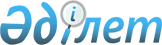 О районном бюджете на 2016-2018 годы
					
			С истёкшим сроком
			
			
		
					Решение 38 сессии Актогайского районного маслихата Карагандинской области от 22 декабря 2015 года № 349. Зарегистрировано Департаментом юстиции Карагандинской области 11 января 2016 года № 3606. Прекращено действие в связи с истечением срока
      В соответствии с Бюджетным кодексом Республики Казахстан от 4 декабря 2008 года, Законом Республики Казахстан от 23 января 2001 года "О местном государственном управлении и самоуправлении в Республике Казахстан" районный маслихат РЕШИЛ:

      1. Утвердить районный бюджет на 2016-2018 годы согласно приложениям 1, 2, 3, 4, 5, 6, 7 в том числе на 2016 год в следующих объемах:

      1) доходы – 2933334 тысяч тенге, в том числе:

      налоговые поступления – 1315206 тысяч тенге;

      неналоговые поступления – 8069 тысяч тенге;

      поступления от продажи основного капитала - 8777 тысяч тенге;

      поступлениям трансфертов - 1601282 тысяч тенге;

      2) затраты – 3098184 тысяч тенге;

      3) чистое бюджетное кредитование – 33150 тысяч тенге:

      бюджетные кредиты – 47832 тысяч тенге; 

      погашение бюджетных кредитов – 14682 тысяч тенге;

      4) сальдо по операциям с финансовыми активами – 0 тысяч тенге:

      приобретение финансовых активов – 0 тысяч тенге;

      поступления от продажи финансовых активов государства – 0 тысяч тенге;

      5) дефицит (профицит) бюджета – минус 198000 тысяч тенге;

      6) финансирование дефицита (использование профицита) бюджета – 198000 тысяч тенге:

      поступление займов – 47832 тысяч тенге;

      погашение займов – 16650 тысяч тенге;
      используемые остатки бюджетных средств – 166818 тысяч тенге.
      Сноска. Пункт 1 - в редакции решения Актогайского районного маслихата Карагандинской области от 05.12.2016 № 83 (вводится в действие с 01.01.2016).


      2. Установить на 2016 год нормативы распределения доходов в районный бюджет в следующих размерах:
      1) по индивидуальному подоходному налогу:
      с доходов, облагаемых у источника выплаты – 30 процентов;
      с доходов, не облагаемых у источника выплаты – 100 процентов;
      с доходов инстранных граждан, не облагаемых у источника выплаты - 100 процентов;
      2) по социальному налогу – 70 процентов.
      Сноска. Пункт 2 - в редакции решения Актогайского районного маслихата Карагандинской области от 12.10.2016 № 74 (вводится в действие с 01.01.2016).

      3. Предусмотреть в районном бюджете на 2016 год объем субвенций, передаваемых из областного бюджета в бюджет района в сумме 806002 тысяч тенге.

      4. Учесть, что в составе расходов районного бюджета на 2016 год предусмотрены целевые трансферты и бюджетные кредиты согласно приложению 4. 

      5. Установить на 2016 год гражданским служащим здравоохранения, социального обеспечения, образования, культуры, спорта и агропромышленного комплекса работающим в сельской местности, финансируемым из районного бюджета, повышенные на двадцать пять процентов должностные оклады и тарифные ставки по сравнению с окладами и ставками гражданских служащих, занимающихся этими видами деятельности в городских условиях. 

      6. Утвердить резерв акимата Актогайского района на 2016 год в сумме 11001 тысяч тенге.

      Сноска. Пункт 6 - в редакции решения Актогайского районного маслихата Карагандинской области от 05.12.2016 № 83 (вводится в действие с 01.01.2016).

      7. Утвердить перечень районных бюджетных программ, не подлежащих секвестру в процессе исполнения районного бюджета на 2016 год, согласно приложению 5.

      8. Учесть, что в составе районного бюджета на 2016 год предусмотрены бюджетные программы поселков, села и сельских округов согласно приложению 6.

      9. Учесть, что в составе районного бюджета предусмотрены распределения трансфертов органам местного самоуправления на 2016 год согласно приложению 7.

      10. Настоящее решение вводится в действие с 1 января 2016 года.


      СОГЛАСОВАНО
      22 декабря 2015 года Районный бюджет на 2016 год
      Сноска. Приложение 1 - в редакции решения Актогайского районного маслихата Карагандинской области от 05.12.2016 № 83 (вводится в действие с 01.01.2016). Районный бюджет на 2017 год Районный бюджет на 2018 год Целевые трансферты и бюджетные кредиты районного бюджета на 2016 год
      Сноска. Приложение 4 - в редакции решения Актогайского районного маслихата Карагандинской области от 05.12.2016 № 83 (вводится в действие с 01.01.2016).

 Перечень местных бюджетных программ, не подлежащих секвестру в процессе исполнения бюджета района на 2016 год Бюджетные программы аппаратов акимов поселков, села и сельских округов в составе районного бюджета на 2016 год
      Сноска. Приложение 6 - в редакции решения Актогайского районного маслихата Карагандинской области от 05.12.2016 № 83 (вводится в действие с 01.01.2016).

 Распределение сумм трансфертов органам местного самоуправления на 2016 год
      Сноска. Приложение 7 - в редакции решения Актогайского районного маслихата Карагандинской области от 05.12.2016 № 83 (вводится в действие с 01.01.2016).
					© 2012. РГП на ПХВ «Институт законодательства и правовой информации Республики Казахстан» Министерства юстиции Республики Казахстан
				
      Председатель сессии

Е. Абильдин

      Секретарь районного маслихата

М. Онгаркулов

      Руководитель государственного
учреждения "Отдел экономики
и финансов Актогайского района"

Б. Тлеубергенов
Приложение 1
к решению 38 сессии
Актогайского районного маслихата
от 22 декабря 2015 года № 349
Категория
Категория
Категория
Категория
Сумма (тысяч тенге)
Класс
Класс
Класс
Сумма (тысяч тенге)
Подкласс
Подкласс
Сумма (тысяч тенге)
Наименование
Сумма (тысяч тенге)
1
2
3
4
5
I. Доходы:
2933334
1
Налоговые поступления
1315206
01
Подоходный налог
149912
2
Индивидуальный подоходный налог
149912
03
Социальный налог
245409
1
Социальный налог
245409
04
Hалоги на собственность
895486
1
Hалоги на имущество
868036
3
Земельный налог
4120
4
Hалог на транспортные средства
20390
5
Единый земельный налог
2940
05
Внутренние налоги на товары, работы и услуги
22670
2
Акцизы
2831
3
Поступления за использование природных и других ресурсов
10800
4
Сборы за ведение предпринимательской и профессиональной деятельности
8845
5
Налог на игорный бизнес
194
08
Обязательные платежи, взимаемые за совершение юридически значимых действий и (или) выдачу документов уполномоченными на то государственными органами или должностными лицами
1729
1
Государственная пошлина
1729
2
Неналоговые поступления
8069
01
Доходы от государственной собственности
3706
5
Доходы от аренды имущества, находящегося в государственной собственности
3696
7
Вознаграждения по кредитам, выданным из государственного бюджета
10
04
Штрафы, пени, санкции, взыскания, налагаемые государственными учреждениями, финансируемыми из государственного бюджета, а также содержащимися и финансируемыми из бюджета (сметы расходов) Национального Банка Республики Казахстан
3031
1
Штрафы, пени, санкции, взыскания, налагаемые государственными учреждениями, финансируемыми из государственного бюджета, а также содержащимися и финансируемыми из бюджета (сметы расходов) Национального Банка Республики Казахстан, за исключением поступлений от организаций нефтяного сектора
3031
06
Прочие неналоговые поступления
1332
1
Прочие неналоговые поступления
1332
3
Поступления от продажи основного капитала
8777
03
Продажа земли и нематериальных активов
8777
1
Продажа земли
8777
4
Поступления трансфертов
1601282
02
Трансферты из вышестоящих органов государственного управления
1601282
2
Трансферты из областного бюджета
1601282
Функциональная группа
Функциональная группа
Функциональная группа
Функциональная группа
Функциональная группа
Сумма (тысяч тенге)
Функциональная подгруппа
Функциональная подгруппа
Функциональная подгруппа
Функциональная подгруппа
Сумма (тысяч тенге)
Администратор бюджетных программ
Администратор бюджетных программ
Администратор бюджетных программ
Сумма (тысяч тенге)
Программа
Программа
Сумма (тысяч тенге)
Наименование
Сумма (тысяч тенге)
1
2
3
4
5
6
ІІ.ЗАТРАТЫ:
3098184
01
Государственные услуги общего характера
480315
1
Представительные, исполнительные и другие органы, выполняющие общие функции государственного управления
395119
112
Аппарат маслихата района (города областного значения)
19353
001
Услуги по обеспечению деятельности маслихата района (города областного значения)
19353
122
Аппарат акима района (города областного значения)
88030
001
Услуги по обеспечению деятельности акима района (города областного значения)
80315
003
Капитальные расходы государственного органа
7715
123
Аппарат акима района в городе, города районного значения, поселка, села, сельского округа
287736
001
Услуги по обеспечению деятельности акима района в городе, города районного значения, поселка, села, сельского округа
245838
022
Капитальные расходы государственного органа
41898
2
Финансовая деятельность
3106
459
Отдел экономики и финансов района (города областного значения)
3106
003
Проведение оценки имущества в целях налогообложения
627
010
Приватизация, управление коммунальным имуществом, постприватизационная деятельность и регулирование споров, связанных с этим
2479
9
Прочие государственные услуги общего характера
82090
459
Отдел экономики и финансов района (города областного значения)
29461
001
Услуги по реализации государственной политики в области формирования и развития экономической политики, государственного планирования, исполнения бюджета и управления коммунальной собственностью района (города областного значения)
29329
015
Капитальные расходы государственного органа
132
483
Отдел жилищно-коммунального хозяйства, пассажирского транспорта, автомобильных дорог, строительства и жилищной инспекции района (города областного значения)
19975
001
Услуги по реализации государственной политики на местном уровне в области жилищно-коммунального хозяйства, пассажирского транспорта, автомобильных дорог, строительства и жилищной инспекции
19975
486
Отдел земельных отношений, архитектуры и градостроительства района (города областного значения)
21647
001
Услуги по реализации государственной политики в области регулирования земельных отношений, архитектуры и градостроительства на местном уровне
21647
494
Отдел предпринимательства и промышленности района (города областного значения)
11007
001
Услуги по реализации государственной политики на местном уровне в области развития предпринимательства и промышленности
11007
02
Оборона
5388
1
Военные нужды
4888
122
Аппарат акима района (города областного значения)
4888
005
Мероприятия в рамках исполнения всеобщей воинской обязанности
4888
2
Организация работы по чрезвычайным ситуациям
500
122
Аппарат акима района (города областного значения)
500
007
Мероприятия по профилактике и тушению степных пожаров районного (городского) масштаба, а также пожаров в населенных пунктах, в которых не созданы органы государственной противопожарной службы
500
04
Образование
1932735
1
Дошкольное воспитание и обучение
137545
464
Отдел образования района (города областного значения)
137545
009
Обеспечение деятельности организаций дошкольного воспитания и обучения
83610
040
Реализация государственного образовательного заказа в дошкольных организациях образования
53935
2
Начальное, основное среднее и общее среднее образование
1737310
464
Отдел образования района (города областного значения)
1698698
003
Общеобразовательное обучение
1658173
006
Дополнительное образование для детей
40525
465
Отдел физической культуры и спорта района (города областного значения)
38612
017
Дополнительное образование для детей и юношества по спорту
38612
9
Прочие услуги в области образования
57880
464
Отдел образования района (города областного значения)
57880
001
Услуги по реализации государственной политики на местном уровне в области образования
23385
004
Информатизация системы образования в государственных учреждениях образования района (города областного значения)
1030
005
Приобретение и доставка учебников, учебно-методических комплексов для государственных учреждений образования района (города областного значения)
13939
007
Проведение школьных олимпиад, внешкольных мероприятий и конкурсов районного (городского) масштаба
220
015
Ежемесячные выплаты денежных средств опекунам (попечителям) на содержание ребенка-сироты (детей-сирот), и ребенка (детей), оставшегося без попечения родителей
4502
067
Капитальные расходы подведомственных государственных учреждений и организаций
14804
06
Социальная помощь и социальное обеспечение
85219
1
Социальное обеспечение
13792
451
Отдел занятости и социальных программ района (города областного значения)
11007
005
Государственная адресная социальная помощь
1978
016
Государственные пособия на детей до 18 лет
8262
025
Внедрение обусловленной денежной помощи по проекту Өрлеу
767
464
Отдел образования района (города областного значения)
2785
030
Содержание ребенка (детей), переданного патронатным воспитателям
2785
2
Социальная помощь
42099
451
Отдел занятости и социальных программ района (города областного значения)
42099
002
Программа занятости
14627
006
Оказание жилищной помощи
2370
007
Социальная помощь отдельным категориям нуждающихся граждан по решениям местных представительных органов
5000
010
Материальное обеспечение детей-инвалидов, воспитывающихся и обучающихся на дому
80
014
Оказание социальной помощи нуждающимся гражданам на дому
12739
017
Обеспечение нуждающихся инвалидов обязательными гигиеническими средствами и предоставление услуг специалистами жестового языка, индивидуальными помощниками в соответствии с индивидуальной программой реабилитации инвалида
7283
9
Прочие услуги в области социальной помощи и социального обеспечения
29328
451
Отдел занятости и социальных программ района (города областного значения)
29328
001
Услуги по реализации государственной политики на местном уровне в области обеспечения занятости и реализации социальных программ для населения
24079
011
Оплата услуг по зачислению, выплате и доставке пособий и других социальных выплат
198
021
Капитальные расходы государственного органа
3859
050
Реализация Плана мероприятий по обеспечению прав и улучшению качества жизни инвалидов в Республике Казахстан на 2012 – 2018 годы
1192
07
Жилищно-коммунальное хозяйство
86098
1
Жилищное хозяйство
28557
123
Аппарат акима района в городе, города районного значения, поселка, села, сельского округа
2527
027
Ремонт и благоустройство объектов в рамках развития городов и сельских населенных пунктов по Дорожной карте занятости 2020
2527
455
Отдел культуры и развития языков района (города областного значения)
1468
024
Ремонт объектов в рамках развития городов и сельских населенных пунктов по Дорожной карте занятости 2020
1468
464
Отдел образования района (города областного значения)
15103
026
Ремонт объектов в рамках развития городов и сельских населенных пунктов по Дорожной карте занятости 2020
15103
483
Отдел жилищно-коммунального хозяйства, пассажирского транспорта, автомобильных дорог, строительства и жилищной инспекции района (города областного значения)
9459
011
Ремонт и благоустройство объектов в рамках развития городов и сельских населенных пунктов по Дорожной карте занятости 2020
9459
2
Коммунальное хозяйство
14326
483
Отдел жилищно-коммунального хозяйства, пассажирского транспорта, автомобильных дорог, строительства и жилищной инспекции района (города областного значения)
14326
013
Функционирование системы водоснабжения и водоотведения
10327
014
Организация эксплуатации тепловых сетей, находящихся в коммунальной собственности районов (городов областного значения)
2999
018
Развитие системы водоснабжения и водоотведения в сельских населенных пунктах
1000
3
Благоустройство населенных пунктов
43215
123
Аппарат акима района в городе, города районного значения, поселка, села, сельского округа
41259
008
Освещение улиц населенных пунктов
9667
009
Обеспечение санитарии населенных пунктов
3288
011
Благоустройство и озеленение населенных пунктов
28304
483
Отдел жилищно-коммунального хозяйства, пассажирского транспорта, автомобильных дорог, строительства и жилищной инспекции района (города областного значения)
1956
020
Освещение улиц в населенных пунктах
420
021
Обеспечение санитарии населенных пунктов
1536
08
Культура, спорт, туризм и информационное пространство
232521
1
Деятельность в области культуры
116992
455
Отдел культуры и развития языков района (города областного значения)
116992
003
Поддержка культурно-досуговой работы
116992
2
Спорт
13318
465
Отдел физической культуры и спорта района (города областного значения)
13318
001
Услуги по реализации государственной политики на местном уровне в сфере физической культуры и спорта
5930
006
Проведение спортивных соревнований на районном (города областного значения) уровне
890
007
Подготовка и участие членов сборных команд района (города областного значения) по различным видам спорта на областных спортивных соревнованиях
6498
3
Информационное пространство
63066
455
Отдел культуры и развития языков района (города областного значения)
48493
006
Функционирование районных (городских) библиотек
48493
456
Отдел внутренней политики района (города областного значения)
14573
002
Услуги по проведению государственной информационной политики
14573
9
Прочие услуги по организации культуры, спорта, туризма и информационного пространства
39145
455
Отдел культуры и развития языков района (города областного значения)
19495
001
Услуги по реализации государственной политики на местном уровне в области развития языков и культуры
19495
456
Отдел внутренней политики района (города областного значения)
19650
001
Услуги по реализации государственной политики на местном уровне в области информации, укрепления государственности и формирования социального оптимизма граждан
12559
003
Реализация мероприятий в сфере молодежной политики
7091
10
Сельское, водное, лесное, рыбное хозяйство, особо охраняемые природные территории, охрана окружающей среды и животного мира, земельные отношения
128464
1
Сельское хозяйство
50824
459
Отдел экономики и финансов района (города областного значения)
8989
099
Реализация мер по оказанию социальной поддержки специалистов
8989
462
Отдел сельского хозяйства района (города областного значения)
20697
001
Услуги по реализации государственной политики на местном уровне в сфере сельского хозяйства
20547
006
Капитальные расходы государственного органа
150
473
Отдел ветеринарии района (города областного значения)
19138
001
Услуги по реализации государственной политики на местном уровне в сфере ветеринарии
9368
003
Капитальные расходы государственного органа
318
007
Организация отлова и уничтожения бродячих собак и кошек
1000
008
Возмещение владельцам стоимости изымаемых и уничтожаемых больных животных, продуктов и сырья животного происхождения
5752
010
Проведение мероприятий по идентификации сельскохозяйственных животных 
2700
483
Отдел жилищно-коммунального хозяйства, пассажирского транспорта, автомобильных дорог, строительства и жилищной инспекции района (города областного значения)
2000
058
Развитие объектов сельского хозяйства
2000
9
Прочие услуги в области сельского, водного, лесного, рыбного хозяйства, охраны окружающей среды и земельных отношений
77640
473
Отдел ветеринарии района (города областного значения)
77640
011
Проведение противоэпизоотических мероприятий
77640
12
Транспорт и коммуникации
87625
1
Автомобильный транспорт
87625
123
Аппарат акима района в городе, города районного значения, поселка, села, сельского округа
4956
013
Обеспечение функционирования автомобильных дорог в городах районного значения, поселках, селах, сельских округах
4956
483
Отдел жилищно-коммунального хозяйства, пассажирского транспорта, автомобильных дорог, строительства и жилищной инспекции района (города областного значения)
82669
026
Обеспечение функционирования автомобильных дорог
33275
028
Капитальный и средний ремонт автомобильных дорог районного значения и улиц населенных пунктов
49394
13
Прочие
27882
9
Прочие
27882
123
Аппарат акима района в городе, города районного значения, поселка, села, сельского округа
16881
040
Реализация мер по содействию экономическому развитию регионов в рамках Программы "Развитие регионов" 
16881
459
Отдел экономики и финансов района (города областного значения)
11001
012
Резерв местного исполнительного органа района (города областного значения) 
11001
14
Обслуживание долга
18
1
Обслуживание долга
18
459
Отдел экономики и финансов района (города областного значения)
18
021
Обслуживание долга местных исполнительных органов по выплате вознаграждений и иных платежей по займам из областного бюджета
18
15
Трансферты
31919
1
Трансферты
31919
459
Отдел экономики и финансов района (города областного значения)
31919
006
Возврат неиспользованных (недоиспользованных) целевых трансфертов
8
051
Трансферты органам местного самоуправления
31911
III. Чистое бюджетное кредитование
33150
Бюджетные кредиты
47832
10
Сельское, водное, лесное, рыбное хозяйство, особо охраняемые природные территории, охрана окружающей среды и животного мира, земельные отношения
47832
1
Сельское хозяйство
47832
459
Отдел экономики и финансов района (города областного значения)
47832
018
Бюджетные кредиты для реализации мер социальной поддержки специалистов 
47832
Категория
Категория
Категория
Категория
Сумма (тысяч тенге)
Класс
Класс
Класс
Сумма (тысяч тенге)
Подкласс
Подкласс
Сумма (тысяч тенге)
Наименование
Сумма (тысяч тенге)
1
2
3
4
5
Погашение бюджетных кредитов
14682
5
Погашение бюджетных кредитов
14682
01
Погашение бюджетных кредитов
14682
1
Погашение бюджетных кредитов, выданных из государственного бюджета
14682
Функциональная группа
Функциональная группа
Функциональная группа
Функциональная группа
Функциональная группа
Сумма (тысяч тенге)
Функциональная подгруппа
Функциональная подгруппа
Функциональная подгруппа
Функциональная подгруппа
Сумма (тысяч тенге)
Администратор бюджетных программ
Администратор бюджетных программ
Администратор бюджетных программ
Сумма (тысяч тенге)
Программа
Программа
Сумма (тысяч тенге)
Наименование
Сумма (тысяч тенге)
1
2
3
4
5
6
IV. Сальдо по операциям с финансовыми активами
0
Приобретение финансовых активов
0
Категория
Категория
Категория
Категория
Сумма (тысяч тенге)
Класс
Класс
Класс
Сумма (тысяч тенге)
Подкласс
Подкласс
Сумма (тысяч тенге)
Наименование
Сумма (тысяч тенге)
1
2
3
4
5
Поступление от продажи финансовых активов государства
0
Функциональная группа
Функциональная группа
Функциональная группа
Функциональная группа
Функциональная группа
Сумма (тысяч тенге)
Функциональная подгруппа
Функциональная подгруппа
Функциональная подгруппа
Функциональная подгруппа
Сумма (тысяч тенге)
Администратор бюджетных программ
Администратор бюджетных программ
Администратор бюджетных программ
Сумма (тысяч тенге)
Программа
Программа
Сумма (тысяч тенге)
Наименование
Сумма (тысяч тенге)
1
2
3
4
5
6
V. Дефицит (профицит) бюджета
-198000
VI. Финансирование дефицита (использование профицита) бюджета
198000Приложение 2
к решению 38 сессии
Актогайского районного маслихата
от 22 декабря 2015 года № 349
Категория
Категория
Категория
Категория
Сумма (тысяч тенге)
Класс
Класс
Класс
Сумма (тысяч тенге)
Подкласс
Подкласс
Сумма (тысяч тенге)
Наименование
Сумма (тысяч тенге)
1
2
3
4
5
I. Доходы:
2990744
1
Налоговые поступления
1341228
01
Подоходный налог
231232
2
Индивидуальный подоходный налог
231232
03
Социальный налог
259931
1
Социальный налог
259931
04
Hалоги на собственность
835333
1
Hалоги на имущество
798578
3
Земельный налог
2905
4
Hалог на транспортные средства
32187
5
Единый земельный налог
1663
05
Внутренние налоги на товары, работы и услуги
13837
2
Акцизы
1428
3
Поступления за использование природных и других ресурсов
5998
4
Сборы за ведение предпринимательской и профессиональной деятельности
6131
5
Налог на игорный бизнес
280
08
Обязательные платежи, взимаемые за совершение юридически значимых действий и (или) выдачу документов уполномоченными на то государственными органами или должностными лицами
895
1
Государственная пошлина
895
2
Неналоговые поступления
3111
01
Доходы от государственной собственности
2385
5
Доходы от аренды имущества, находящегося в государственной собственности
2385
06
Прочие неналоговые поступления
726
1
Прочие неналоговые поступления
726
3
Поступления от продажи основного капитала
4220
03
Продажа земли и нематериальных активов
4220
1
Продажа земли
4220
4
Поступления трансфертов
1642185
02
Трансферты из вышестоящих органов государственного управления
1642185
2
Трансферты из областного бюджета
1642185
Функциональная группа
Функциональная группа
Функциональная группа
Функциональная группа
Функциональная группа
Сумма (тысяч тенге)
Функциональная подгруппа
Функциональная подгруппа
Функциональная подгруппа
Функциональная подгруппа
Сумма (тысяч тенге)
Администратор бюджетных программ
Администратор бюджетных программ
Администратор бюджетных программ
Сумма (тысяч тенге)
Программа
Программа
Сумма (тысяч тенге)
Наименование
Сумма (тысяч тенге)
1
2
3
4
5
6
ІІ.ЗАТРАТЫ:
2990744
01
Государственные услуги общего характера
348722
1
Представительные, исполнительные и другие органы, выполняющие общие функции государственного управления
279659
112
Аппарат маслихата района (города областного значения)
15492
001
Услуги по обеспечению деятельности маслихата района (города областного значения)
15492
122
Аппарат акима района (города областного значения)
75171
001
Услуги по обеспечению деятельности акима района (города областного значения)
75171
123
Аппарат акима района в городе, города районного значения, поселка, села, сельского округа
188996
001
Услуги по обеспечению деятельности акима района в городе, города районного значения, поселка, села, сельского округа
188996
2
Финансовая деятельность
2600
459
Отдел экономики и финансов района (города областного значения)
2600
003
Проведение оценки имущества в целях налогообложения
600
010
Приватизация, управление коммунальным имуществом, постприватизационная деятельность и регулирование споров, связанных с этим
2000
9
Прочие государственные услуги общего характера
66463
459
Отдел экономики и финансов района (города областного значения)
22082
001
Услуги по реализации государственной политики в области формирования и развития экономической политики, государственного планирования, исполнения бюджета и управления коммунальной собственностью района (города областного значения)
22082
486
Отдел земельных отношений, архитектуры и градостроительства района (города областного значения)
24188
001
Услуги по реализации государственной политики в области регулирования земельных отношений, архитектуры и градостроительства на местном уровне
24188
492
Отдел жилищно-коммунального хозяйства, пассажирского транспорта, автомобильных дорог и жилищной инспекции района (города областного значения)
9851
001
Услуги по реализации государственной политики на местном уровне в области жилищно-коммунального хозяйства, пассажирского транспорта, автомобильных дорог и жилищной инспекции 
9851
494
Отдел предпринимательства и промышленности района (города областного значения)
10342
001
Услуги по реализации государственной политики на местном уровне в области развития предпринимательства и промышленности
10342
02
Оборона
5063
1
Военные нужды
4363
122
Аппарат акима района (города областного значения)
4363
005
Мероприятия в рамках исполнения всеобщей воинской обязанности
4363
2
Организация работы по чрезвычайным ситуациям
700
122
Аппарат акима района (города областного значения)
700
007
Мероприятия по профилактике и тушению степных пожаров районного (городского) масштаба, а также пожаров в населенных пунктах, в которых не созданы органы государственной противопожарной службы
700
04
Образование
1682718
1
Дошкольное воспитание и обучение
80964
464
Отдел образования района (города областного значения)
80964
009
Обеспечение деятельности организаций дошкольного воспитания и обучения
80964
2
Начальное, основное среднее и общее среднее образование
1505661
464
Отдел образования района (города областного значения)
1505661
003
Общеобразовательное обучение
1470247
006
Дополнительное образование для детей
35414
9
Прочие услуги в области образования
96093
464
Отдел образования района (города областного значения)
96093
001
Услуги по реализации государственной политики на местном уровне в области образования
17410
004
Информатизация системы образования в государственных учреждениях образования района (города областного значения)
7650
007
Проведение школьных олимпиад, внешкольных мероприятий и конкурсов районного (городского) масштаба
250
015
Ежемесячная выплата денежных средств опекунам (попечителям) на содержание ребенка-сироты (детей-сирот), и ребенка (детей), оставшегося без попечения родителей
5783
067
Капитальные расходы подведомственных государственных учреждений и организаций
65000
06
Социальная помощь и социальное обеспечение
76897
1
Социальное обеспечение
15780
451
Отдел занятости и социальных программ района (города областного значения)
14500
005
Государственная адресная социальная помощь
4500
016
Государственные пособия на детей до 18 лет
10000
464
Отдел образования района (города областного значения)
1280
030
Содержание ребенка (детей), переданного патронатным воспитателям
1280
2
Социальная помощь
39792
451
Отдел занятости и социальных программ района (города областного значения)
39792
002
Программа занятости
16345
006
Оказание жилищной помощи
6000
007
Социальная помощь отдельным категориям нуждающихся граждан по решениям местных представительных органов
5000
010
Материальное обеспечение детей-инвалидов, воспитывающихся и обучающихся на дому
200
014
Оказание социальной помощи нуждающимся гражданам на дому
7844
017
Обеспечение нуждающихся инвалидов обязательными гигиеническими средствами и предоставление услуг специалистами жестового языка, индивидуальными помощниками в соответствии с индивидуальной программой реабилитации инвалида
4403
9
Прочие услуги в области социальной помощи и социального обеспечения
21325
451
Отдел занятости и социальных программ района (города областного значения)
21325
001
Услуги по реализации государственной политики на местном уровне в области обеспечения занятости и реализации социальных программ для населения
21125
011
Оплата услуг по зачислению, выплате и доставке пособий и других социальных выплат
200
07
Жилищно-коммунальное хозяйство
237080
1
Жилищное хозяйство
94080
467
Отдел строительства района (города областного значения)
79080
003
Проектирование и (или) строительство, реконструкция жилья коммунального жилищного фонда
70000
004
Проектирование, развитие и (или) обустройство инженерно-коммуникационной инфраструктуры
9080
492
Отдел жилищно-коммунального хозяйства, пассажирского транспорта, автомобильных дорог и жилищной инспекции района (города областного значения)
15000
004
Обеспечение жильем отдельных категорий граждан
15000
2
Коммунальное хозяйство
35000
492
Отдел жилищно-коммунального хозяйства, пассажирского транспорта, автомобильных дорог и жилищной инспекции района (города областного значения)
35000
012
Функционирование системы водоснабжения и водоотведения
25000
026
Организация эксплуатации тепловых сетей, находящихся в коммунальной собственности районов (городов областного значения)
10000
3
Благоустройство населенных пунктов
108000
123
Аппарат акима района в городе, города районного значения, поселка, села, сельского округа
108000
008
Освещение улиц населенных пунктов
18000
009
Обеспечение санитарии населенных пунктов
25000
011
Благоустройство и озеленение населенных пунктов
65000
08
Культура, спорт, туризм и информационное пространство
305235
1
Деятельность в области культуры
131789
455
Отдел культуры и развития языков района (города областного значения)
131789
003
Поддержка культурно-досуговой работы
131789
2
Спорт
13539
465
Отдел физической культуры и спорта района (города областного значения)
13539
001
Услуги по реализации государственной политики на местном уровне в сфере физической культуры и спорта
6529
006
Проведение спортивных соревнований на районном (города областного значения) уровне
3500
007
Подготовка и участие членов сборных команд района (города областного значения) по различным видам спорта на областных спортивных соревнованиях
3510
3
Информационное пространство
59594
455
Отдел культуры и развития языков района (города областного значения)
39594
006
Функционирование районных (городских) библиотек
39594
456
Отдел внутренней политики района (города областного значения)
20000
002
Услуги по проведению государственной информационной политики
20000
9
Прочие услуги по организации культуры, спорта, туризма и информационного пространства
100313
455
Отдел культуры и развития языков района (города областного значения)
73680
001
Услуги по реализации государственной политики на местном уровне в области развития языков и культуры
18680
032
Капитальные расходы подведомственных государственных учреждений и организаций
55000
456
Отдел внутренней политики района (города областного значения)
26633
001
Услуги по реализации государственной политики на местном уровне в области информации, укрепления государственности и формирования социального оптимизма граждан
9670
003
Реализация мероприятий в сфере молодежной политики
16963
10
Сельское, водное, лесное, рыбное хозяйство, особо охраняемые природные территории, охрана окружающей среды и животного мира, земельные отношения
123929
1
Сельское хозяйство
53433
459
Отдел экономики и финансов района (города областного значения)
9367
099
Реализация мер по оказанию социальной поддержки специалистов
9367
462
Отдел сельского хозяйства района (города областного значения)
15698
001
Услуги по реализации государственной политики на местном уровне в сфере сельского хозяйства
15698
467
Отдел строительства района (города областного значения)
20000
010
Развитие объектов сельского хозяйства
20000
473
Отдел ветеринарии района (города областного значения)
8368
001
Услуги по реализации государственной политики на местном уровне в сфере ветеринарии
2868
007
Организация отлова и уничтожения бродячих собак и кошек
2500
010
Проведение мероприятий по идентификации сельскохозяйственных животных 
3000
9
Прочие услуги в области сельского, водного, лесного, рыбного хозяйства, охраны окружающей среды и земельных отношений
70496
473
Отдел ветеринарии района (города областного значения)
70496
011
Проведение противоэпизоотических мероприятий
70496
11
Промышленность, архитектурная, градостроительная и строительная деятельность
9318
2
Архитектурная, градостроительная и строительная деятельность
9318
467
Отдел строительства района (города областного значения)
9318
001
Услуги по реализации государственной политики на местном уровне в области строительства
9318
12
Транспорт и коммуникации
137000
1
Автомобильный транспорт
137000
123
Аппарат акима района в городе, города районного значения, поселка, села, сельского округа
12000
013
Обеспечение функционирования автомобильных дорог в городах районного значения, поселках, селах, сельских округах
12000
492
Отдел жилищно-коммунального хозяйства, пассажирского транспорта, автомобильных дорог и жилищной инспекции района (города областного значения)
125000
023
Обеспечение функционирования автомобильных дорог
25000
045
Капитальный и средний ремонт автомобильных дорог районного значения и улиц населенных пунктов
100000
13
Прочие
24881
9
Прочие
24881
459
Отдел экономики и финансов района (города областного значения)
8000
012
Резерв местного исполнительного органа района (города областного значения) 
8000
492
Отдел жилищно-коммунального хозяйства, пассажирского транспорта, автомобильных дорог и жилищной инспекции района (города областного значения)
16881
040
Реализация мер по содействию экономическому развитию регионов в рамках Программы "Развитие регионов" 
16881
15
Трансферты
39901
1
Трансферты
39901
459
Отдел экономики и финансов района (города областного значения)
39901
051
Трансферты органам местного самоуправления
39901
III. Чистое бюджетное кредитование
-14682
Бюджетные кредиты
0
Категория
Категория
Категория
Категория
Сумма (тысяч тенге)
Класс
Класс
Класс
Сумма (тысяч тенге)
Подкласс
Подкласс
Сумма (тысяч тенге)
Наименование
Сумма (тысяч тенге)
1
2
3
4
5
Погашение бюджетных кредитов
14682
5
Погашение бюджетных кредитов
14682
01
Погашение бюджетных кредитов
14682
1
Погашение бюджетных кредитов, выданных из государственного бюджета
14682
Функциональная группа
Функциональная группа
Функциональная группа
Функциональная группа
Функциональная группа
Сумма (тысяч тенге)
Функциональная подгруппа
Функциональная подгруппа
Функциональная подгруппа
Функциональная подгруппа
Сумма (тысяч тенге)
Администратор бюджетных программ
Администратор бюджетных программ
Администратор бюджетных программ
Сумма (тысяч тенге)
Программа
Программа
Сумма (тысяч тенге)
Наименование
Сумма (тысяч тенге)
1
2
3
4
5
6
IV. Сальдо по операциям с финансовыми активами
0
Приобретение финансовых активов
0
Категория
Категория
Категория
Категория
Сумма (тысяч тенге)
Класс
Класс
Класс
Сумма (тысяч тенге)
Подкласс
Подкласс
Сумма (тысяч тенге)
Наименование
Сумма (тысяч тенге)
1
2
3
4
5
Поступление от продажи финансовых активов государства
0
Функциональная группа
Функциональная группа
Функциональная группа
Функциональная группа
Функциональная группа
Сумма (тысяч тенге)
Функциональная подгруппа
Функциональная подгруппа
Функциональная подгруппа
Функциональная подгруппа
Сумма (тысяч тенге)
Администратор бюджетных программ
Администратор бюджетных программ
Администратор бюджетных программ
Сумма (тысяч тенге)
Программа
Программа
Сумма (тысяч тенге)
Наименование
Сумма (тысяч тенге)
V. Дефицит (профицит) бюджета
14682
VI. Финансирование дефицита (использование профицита) бюджета
-14682Приложение 3
к решению 38 сессии
Актогайского районного маслихата
от 22 декабря 2015 года № 349
Категория
Категория
Категория
Категория
Сумма (тысяч тенге)
Класс
Класс
Класс
Сумма (тысяч тенге)
Подкласс
Подкласс
Сумма (тысяч тенге)
Наименование
Сумма (тысяч тенге)
1
2
3
4
5
I. Доходы:
3296099
1
Налоговые поступления
1538724
01
Подоходный налог
242503
2
Индивидуальный подоходный налог
242503
03
Социальный налог
278126
1
Социальный налог
278126
04
Hалоги на собственность
1002330
1
Hалоги на имущество
972959
3
Земельный налог
2905
4
Hалог на транспортные средства
24686
5
Единый земельный налог
1780
05
Внутренние налоги на товары, работы и услуги
14807
2
Акцизы
1529
3
Поступления за использование природных и других ресурсов
6418
4
Сборы за ведение предпринимательской и профессиональной деятельности
6560
5
Налог на игорный бизнес
300
08
Обязательные платежи, взимаемые за совершение юридически значимых действий и (или) выдачу документов уполномоченными на то государственными органами или должностными лицами
958
1
Государственная пошлина
958
2
Неналоговые поступления
3162
01
Доходы от государственной собственности
2385
5
Доходы от аренды имущества, находящегося в государственной собственности
2385
06
Прочие неналоговые поступления
777
1
Прочие неналоговые поступления
777
3
Поступления от продажи основного капитала
4515
03
Продажа земли и нематериальных активов
4515
1
Продажа земли
4515
4
Поступления трансфертов
1749698
02
Трансферты из вышестоящих органов государственного управления
1749698
2
Трансферты из областного бюджета
1749698
Функциональная группа
Функциональная группа
Функциональная группа
Функциональная группа
Функциональная группа
Сумма (тысяч тенге)
Функциональная подгруппа
Функциональная подгруппа
Функциональная подгруппа
Функциональная подгруппа
Сумма (тысяч тенге)
Администратор бюджетных программ
Администратор бюджетных программ
Администратор бюджетных программ
Сумма (тысяч тенге)
Программа
Программа
Сумма (тысяч тенге)
Наименование
Сумма (тысяч тенге)
1
2
3
4
5
6
ІІ.ЗАТРАТЫ:
3296099
01
Государственные услуги общего характера
361732
1
Представительные, исполнительные и другие органы, выполняющие общие функции государственного управления
290629
112
Аппарат маслихата района (города областного значения)
16662
001
Услуги по обеспечению деятельности маслихата района (города областного значения)
16662
122
Аппарат акима района (города областного значения)
76471
001
Услуги по обеспечению деятельности акима района (города областного значения)
76471
123
Аппарат акима района в городе, города районного значения, поселка, села, сельского округа
197496
001
Услуги по обеспечению деятельности акима района в городе, города районного значения, поселка, села, сельского округа
197496
2
Финансовая деятельность
2850
459
Отдел экономики и финансов района (города областного значения)
2850
003
Проведение оценки имущества в целях налогообложения
650
010
Приватизация, управление коммунальным имуществом, постприватизационная деятельность и регулирование споров, связанных с этим
2200
9
Прочие государственные услуги общего характера
68253
459
Отдел экономики и финансов района (города областного значения)
22132
001
Услуги по реализации государственной политики в области формирования и развития экономической политики, государственного планирования, исполнения бюджета и управления коммунальной собственностью района (города областного значения)
22132
486
Отдел земельных отношений, архитектуры и градостроительства района (города областного значения)
25008
001
Услуги по реализации государственной политики в области регулирования земельных отношений, архитектуры и градостроительства на местном уровне
25008
492
Отдел жилищно-коммунального хозяйства, пассажирского транспорта, автомобильных дорог и жилищной инспекции района (города областного значения)
10171
001
Услуги по реализации государственной политики на местном уровне в области жилищно-коммунального хозяйства, пассажирского транспорта, автомобильных дорог и жилищной инспекции 
10171
494
Отдел предпринимательства и промышленности района (города областного значения)
10942
001
Услуги по реализации государственной политики на местном уровне в области развития предпринимательства и промышленности
10942
02
Оборона
5313
1
Военные нужды
4513
122
Аппарат акима района (города областного значения)
4513
005
Мероприятия в рамках исполнения всеобщей воинской обязанности
4513
2
Организация работы по чрезвычайным ситуациям
800
122
Аппарат акима района (города областного значения)
800
007
Мероприятия по профилактике и тушению степных пожаров районного (городского) масштаба, а также пожаров в населенных пунктах, в которых не созданы органы государственной противопожарной службы
800
04
Образование
1789630
1
Дошкольное воспитание и обучение
25904
464
Отдел образования района (города областного значения)
25904
009
Обеспечение деятельности организаций дошкольного воспитания и обучения
25904
2
Начальное, основное среднее и общее среднее образование
1643533
464
Отдел образования района (города областного значения)
1643533
003
Общеобразовательное обучение
1606719
006
Дополнительное образование для детей
36814
9
Прочие услуги в области образования
120193
464
Отдел образования района (города областного значения)
120193
001
Услуги по реализации государственной политики на местном уровне в области образования
18410
004
Информатизация системы образования в государственных учреждениях образования района (города областного значения)
10700
007
Проведение школьных олимпиад, внешкольных мероприятий и конкурсов районного (городского) масштаба
300
015
Ежемесячная выплата денежных средств опекунам (попечителям) на содержание ребенка-сироты (детей-сирот), и ребенка (детей), оставшегося без попечения родителей
5783
067
Капитальные расходы подведомственных государственных учреждений и организаций
85000
06
Социальная помощь и социальное обеспечение
81897
1
Социальное обеспечение
17280
451
Отдел занятости и социальных программ района (города областного значения)
16000
005
Государственная адресная социальная помощь
5000
016
Государственные пособия на детей до 18 лет
11000
464
Отдел образования района (города областного значения)
1280
030
Содержание ребенка (детей), переданного патронатным воспитателям
1280
2
Социальная помощь
42242
451
Отдел занятости и социальных программ района (города областного значения)
42242
002
Программа занятости
17195
006
Оказание жилищной помощи
7000
007
Социальная помощь отдельным категориям нуждающихся граждан по решениям местных представительных органов
5500
010
Материальное обеспечение детей-инвалидов, воспитывающихся и обучающихся на дому
250
014
Оказание социальной помощи нуждающимся гражданам на дому
7894
017
Обеспечение нуждающихся инвалидов обязательными гигиеническими средствами и предоставление услуг специалистами жестового языка, индивидуальными помощниками в соответствии с индивидуальной программой реабилитации инвалида
4403
9
Прочие услуги в области социальной помощи и социального обеспечения
22375
451
Отдел занятости и социальных программ района (города областного значения)
22375
001
Услуги по реализации государственной политики на местном уровне в области обеспечения занятости и реализации социальных программ для населения
22125
011
Оплата услуг по зачислению, выплате и доставке пособий и других социальных выплат
250
07
Жилищно-коммунальное хозяйство
299120
1
Жилищное хозяйство
141120
467
Отдел строительства района (города областного значения)
121120
003
Проектирование и (или) строительство, реконструкция жилья коммунального жилищного фонда
110000
004
Проектирование, развитие и (или) обустройство инженерно-коммуникационной инфраструктуры
11120
492
Отдел жилищно-коммунального хозяйства, пассажирского транспорта, автомобильных дорог и жилищной инспекции района (города областного значения)
20000
004
Обеспечение жильем отдельных категорий граждан
20000
2
Коммунальное хозяйство
45000
492
Отдел жилищно-коммунального хозяйства, пассажирского транспорта, автомобильных дорог и жилищной инспекции района (города областного значения)
45000
012
Функционирование системы водоснабжения и водоотведения
30000
026
Организация эксплуатации тепловых сетей, находящихся в коммунальной собственности районов (городов областного значения)
15000
3
Благоустройство населенных пунктов
113000
123
Аппарат акима района в городе, города районного значения, поселка, села, сельского округа
113000
008
Освещение улиц населенных пунктов
28000
009
Обеспечение санитарии населенных пунктов
30000
011
Благоустройство и озеленение населенных пунктов
55000
08
Культура, спорт, туризм и информационное пространство
351096
1
Деятельность в области культуры
150289
455
Отдел культуры и развития языков района (города областного значения)
150289
003
Поддержка культурно-досуговой работы
150289
2
Спорт
17540
465
Отдел физической культуры и спорта района (города областного значения)
17540
001
Услуги по реализации государственной политики на местном уровне в сфере физической культуры и спорта
7529
006
Проведение спортивных соревнований на районном (города областного значения) уровне
5000
007
Подготовка и участие членов сборных команд района (города областного значения) по различным видам спорта на областных спортивных соревнованиях
5011
3
Информационное пространство
67794
455
Отдел культуры и развития языков района (города областного значения)
42794
006
Функционирование районных (городских) библиотек
42794
456
Отдел внутренней политики района (города областного значения)
25000
002
Услуги по проведению государственной информационной политики
25000
9
Прочие услуги по организации культуры, спорта, туризма и информационного пространства
115473
455
Отдел культуры и развития языков района (города областного значения)
79700
001
Услуги по реализации государственной политики на местном уровне в области развития языков и культуры
19700
032
Капитальные расходы подведомственных государственных учреждений и организаций
60000
456
Отдел внутренней политики района (города областного значения)
35773
001
Услуги по реализации государственной политики на местном уровне в области информации, укрепления государственности и формирования социального оптимизма граждан
12270
003
Реализация мероприятий в сфере молодежной политики
23503
10
Сельское, водное, лесное, рыбное хозяйство, особо охраняемые природные территории, охрана окружающей среды и животного мира, земельные отношения
136779
1
Сельское хозяйство
66283
459
Отдел экономики и финансов района (города областного значения)
9367
099
Реализация мер по оказанию социальной поддержки специалистов
9367
462
Отдел сельского хозяйства района (города областного значения)
17048
001
Услуги по реализации государственной политики на местном уровне в сфере сельского хозяйства
17048
467
Отдел строительства района (города областного значения)
30000
010
Развитие объектов сельского хозяйства
30000
473
Отдел ветеринарии района (города областного значения)
9868
001
Услуги по реализации государственной политики на местном уровне в сфере ветеринарии
2868
007
Организация отлова и уничтожения бродячих собак и кошек
3500
010
Проведение мероприятий по идентификации сельскохозяйственных животных 
3500
9
Прочие услуги в области сельского, водного, лесного, рыбного хозяйства, охраны окружающей среды и земельных отношений
70496
473
Отдел ветеринарии района (города областного значения)
70496
011
Проведение противоэпизоотических мероприятий
70496
11
Промышленность, архитектурная, градостроительная и строительная деятельность
10418
2
Архитектурная, градостроительная и строительная деятельность
10418
467
Отдел строительства района (города областного значения)
10418
001
Услуги по реализации государственной политики на местном уровне в области строительства
10418
12
Транспорт и коммуникации
200000
1
Автомобильный транспорт
200000
123
Аппарат акима района в городе, города районного значения, поселка, села, сельского округа
15000
013
Обеспечение функционирования автомобильных дорог в городах районного значения, поселках, селах, сельских округах
15000
492
Отдел жилищно-коммунального хозяйства, пассажирского транспорта, автомобильных дорог и жилищной инспекции района (города областного значения)
185000
023
Обеспечение функционирования автомобильных дорог
35000
045
Капитальный и средний ремонт автомобильных дорог районного значения и улиц населенных пунктов
150000
13
Прочие
26881
9
Прочие
26881
459
Отдел экономики и финансов района (города областного значения)
10000
012
Резерв местного исполнительного органа района (города областного значения) 
10000
492
Отдел жилищно-коммунального хозяйства, пассажирского транспорта, автомобильных дорог и жилищной инспекции района (города областного значения)
16881
040
Реализация мер по содействию экономическому развитию регионов в рамках Программы "Развитие регионов" 
16881
15
Трансферты
33233
1
Трансферты
33233
459
Отдел экономики и финансов района (города областного значения)
33233
051
Трансферты органам местного самоуправления
33233
III. Чистое бюджетное кредитование
-14682
Бюджетные кредиты
0
Категория
Категория
Категория
Категория
Сумма (тысяч тенге)
Класс
Класс
Класс
Сумма (тысяч тенге)
Подкласс
Подкласс
Сумма (тысяч тенге)
Наименование
Сумма (тысяч тенге)
1
2
3
4
5
Погашение бюджетных кредитов
14682
5
Погашение бюджетных кредитов
14682
01
Погашение бюджетных кредитов
14682
1
Погашение бюджетных кредитов, выданных из государственного бюджета
14682
Функциональная группа
Функциональная группа
Функциональная группа
Функциональная группа
Функциональная группа
Сумма (тысяч тенге)
Функциональная подгруппа
Функциональная подгруппа
Функциональная подгруппа
Функциональная подгруппа
Сумма (тысяч тенге)
Администратор бюджетных программ
Администратор бюджетных программ
Администратор бюджетных программ
Сумма (тысяч тенге)
Программа
Программа
Сумма (тысяч тенге)
Наименование
Сумма (тысяч тенге)
1
2
3
4
5
6
IV. Сальдо по операциям с финансовыми активами
0
Приобретение финансовых активов
0
Категория
Категория
Категория
Категория
Сумма (тысяч тенге)
Класс
Класс
Класс
Сумма (тысяч тенге)
Подкласс
Подкласс
Сумма (тысяч тенге)
Наименование
Сумма (тысяч тенге)
1
2
3
4
5
Поступление от продажи финансовых активов государства
0
Функциональная группа
Функциональная группа
Функциональная группа
Функциональная группа
Функциональная группа
Сумма (тысяч тенге)
Функциональная подгруппа
Функциональная подгруппа
Функциональная подгруппа
Функциональная подгруппа
Сумма (тысяч тенге)
Администратор бюджетных программ
Администратор бюджетных программ
Администратор бюджетных программ
Сумма (тысяч тенге)
Программа
Программа
Сумма (тысяч тенге)
Наименование
Сумма (тысяч тенге)
V. Дефицит (профицит) бюджета
14682
VI. Финансирование дефицита (использование профицита) бюджета
-14682Приложение 4
к решению 38 сессии
Актогайского районного маслихата
от 22 декабря 2015 года № 349
Наименование
Сумма (тысяч тенге)
1
2
Итого:
843112
в том числе:
Целевые текущие трансферты
795280
Бюджетные кредиты
47 832
Целевые текущие трансферты
795280
в том числе:
из республиканского бюджета:
690 505
На реализацию государственного образовательного заказа в дошкольных учреждениях образования
53 935
 На создание цифровой образовательной инфраструктуры
11 904
На реализацию плана мероприятий по обеспечению прав и улучшению качества жизни инвалидов в Республике Казахстан на 2012 – 2018 годы
1 192
Для перехода на новую модель системы оплаты труда гражданских служащих, финансируемых из местных бюджетов, а также выплаты им ежемесячной надбавки за особые условия труда к должностным окладам
560 873
На повышение уровня оплаты труда административных государственных служащих
55 771
На содержание штатной численности отделов регистрации актов гражданского состояния
1 138
На содержание подразделений местных исполнительных органов агропромышленного комплекса
5 692
из областного бюджета:
104 775
Передача функций от местных исполнительных органов областей в местные исполнительные органы районов 
29 928
На возмещение владельцам стоимости изымаемых и уничтожаемых больных животных, продуктов и сырья животного происхождения
5 752
На создание электронных геоинформационных карт населенных пунктов
316
На приобретение и доставку учебников для учащихся школ
846
На капитальный, средний и текущий ремонт автомобильных дорог районного значения и улиц населенных пунктов
42 234
На развитие городов и сельских населенных пунктов в рамках Дорожной карты занятости 2020
25 699
в том числе:
 на ремонт объектов культуры
1 985
 на ремонт объектов образование
14 255
 на ремонт объектов коммунально-инженерной инфраструктуры и благоустройство сельских населенных пунктов
9 459
Бюджетные кредиты:
47 832
Бюджетные кредиты для реализации мер социальной поддержки специалистов 
47 832Приложение 5
к решению 38 сессии
Актогайского районного маслихата
от 22 декабря 2015 года № 349
Функциональная группа
Функциональная группа
Функциональная группа
Функциональная группа
Администратор бюджетных программ
Администратор бюджетных программ
Администратор бюджетных программ
Программа
Программа
Наименование
1
2
3
4
04
Образование
464
Отдел образования района (города областного значения)
003
Общеобразовательное обучениеПриложение 6
к решению 38 сессии
Актогайского районного маслихата
от 22 декабря 2015 года № 349
Функциональная группа
Функциональная группа
Функциональная группа
Функциональная группа
Функциональная группа
Сумма (тысяч тенге)
Функциональная подгруппа
Функциональная подгруппа
Функциональная подгруппа
Функциональная подгруппа
Сумма (тысяч тенге)
Администратор бюджетных программ
Администратор бюджетных программ
Администратор бюджетных программ
Сумма (тысяч тенге)
Программа
Программа
Сумма (тысяч тенге)
Наименование
Сумма (тысяч тенге)
1
2
3
4
5
6
Всего
353359
01
Государственные услуги общего характера
287736
1
Представительные, исполнительные и другие органы, выполняющие общие функции государственного управления
287736
123
Аппарат акима района в городе, города районного значения, поселка, села, сельского округа
287736
001
Услуги по обеспечению деятельности акима района в городе, города районного значения, поселка, села, сельского округа
245838
в том числе:
село Актогай 
26006
сельский округ Нуркен 
17888
сельский округ Караменде би 
9481
сельский округ Карабулак 
11456
сельский округ Шабанбай 
15519
сельский округ Абай 
11982
сельский округ Айыртас 
8688
сельский округ Сарытерек 
10367
сельский округ Торангалык 
17484
сельский округ Кусак 
12282
поселок Шашубай 
27033
поселок Сарышаган 
21655
сельский округ Кызыларай 
10420
сельский округ Кежек 
11040
сельский округ Ортадересин 
10217
сельский округ Тасарал 
10945
сельский округ Жидебай 
13375
022
Капитальные расходы государственного органа
41898
в том числе:
село Актогай 
320
сельский округ Нуркен 
3309
сельский округ Караменде би 
3000
сельский округ Карабулак 
3075
сельский округ Шабанбай 
2938
сельский округ Абай 
3174
сельский округ Айыртас 
3188
сельский округ Сарытерек 
2995
сельский округ Торангалык 
2300
сельский округ Кусак 
2995
поселок Шашубай 
1860
поселок Сарышаган 
1860
сельский округ Кежек 
3195
сельский округ Ортадересин 
3000
сельский округ Тасарал 
2300
сельский округ Жидебай 
2389
07
Жилищно-коммунальное хозяйство
43786
1
Жилищное хозяйство
2527
123
Аппарат акима района в городе, города районного значения, поселка, села, сельского округа
2527
027
Ремонт и благоустройство объектов в рамках развития городов и сельских населенных пунктов по Дорожной карте занятости 2020
2527
в том числе:
сельский округ Караменде би 
421
поселок Шашубай 
789
поселок Сарышаган 
1317
3
Благоустройство населенных пунктов
41259
123
Аппарат акима района в городе, города районного значения, поселка, села, сельского округа
41259
008
Освещение улиц населенных пунктов
9667
в том числе:
село Актогай 
8488
сельский округ Нуркен 
150
сельский округ Абай 
120
сельский округ Айыртас 
120
сельский округ Сарытерек 
135
сельский округ Кусак 
100
сельский округ Ортадересин 
150
сельский округ Жидебай 
404
009
Обеспечение санитарии населенных пунктов
3288
в том числе:
село Актогай 
3288
011
Благоустройство и озеленение населенных пунктов
28304
в том числе:
село Актогай 
23670
сельский округ Торангалык 
4515
сельский округ Ортадересин 
119
12
Транспорт и коммуникации
4956
1
Автомобильный транспорт
4956
123
Аппарат акима района в городе, города районного значения, поселка, села, сельского округа
4956
013
Обеспечение функционирования автомобильных дорог в городах районного значения, поселках, селах, сельских округах
4956
в том числе:
село Актогай 
2906
сельский округ Нуркен 
200
сельский округ Караменде би 
200
сельский округ Карабулак 
200
сельский округ Шабанбай 
200
сельский округ Абай 
200
сельский округ Айыртас 
200
сельский округ Сарытерек 
200
сельский округ Кусак 
200
сельский округ Кызыларай 
200
сельский округ Кежек 
200
сельский округ Жидебай 
50
13
Прочие
16881
9
Прочие
16881
123
Аппарат акима района в городе, города районного значения, поселка, села, сельского округа
16881
040
Реализация мер по содействию экономическому развитию регионов в рамках Программы "Развитие регионов" 
16881
в том числе:
село Актогай 
11941
сельский округ Нуркен 
210
сельский округ Караменде би 
210
сельский округ Карабулак 
210
сельский округ Шабанбай 
210
сельский округ Абай 
210
сельский округ Айыртас 
210
сельский округ Сарытерек 
210
сельский округ Торангалык 
210
сельский округ Кусак 
210
поселок Шашубай 
1000
поселок Сарышаган 
1000
сельский округ Кызыларай 
210
сельский округ Кежек 
210
сельский округ Ортадересин 
210
сельский округ Жидебай 
210Приложение 7
к решению 38 сессии
Актогайского районного маслихата
от 22 декабря 2015 года № 349
Наименование
Сумма (тысяч тенге)
1
2
Всего:
31911
в том числе:
село Актогай 
8432
сельский округ Нуркен 
961
сельский округ Караменде би 
741
сельский округ Карабулак 
827
сельский округ Шабанбай 
407
сельский округ Абай 
305
сельский округ Айыртас 
233
сельский округ Сарытерек 
1623
сельский округ Торангалык 
650
сельский округ Кусак 
778
поселок Шашубай 
2845
поселок Сарышаган 
9605
сельский округ Кызыларай 
763
сельский округ Кежек 
346
сельский округ Ортадересин 
1550
сельский округ Тасарал 
1334
сельский округ Жидебай 
511